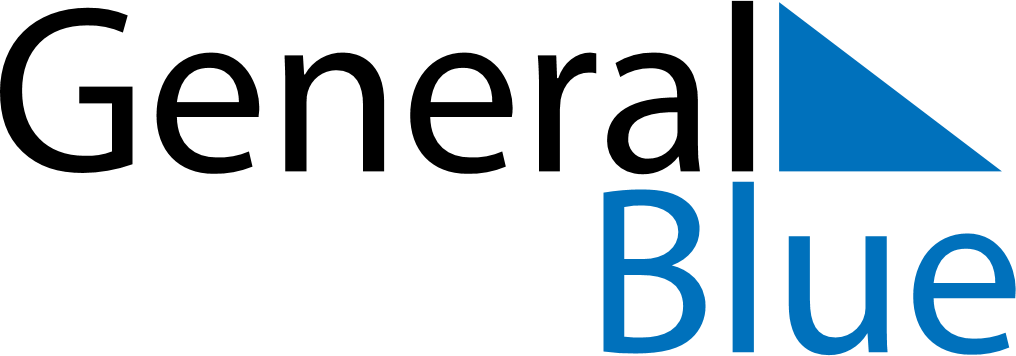 April 2025April 2025April 2025April 2025IcelandIcelandIcelandMondayTuesdayWednesdayThursdayFridaySaturdaySaturdaySunday12345567891011121213Palm Sunday1415161718191920Maundy ThursdayGood FridayEaster Sunday2122232425262627Easter MondayFirst Day of Summer282930